Section I: The Holy GhostThe Promise of the Holy Ghost in the Old TestamentProv 1:23 Turn you at my reproof: behold, I will pour out my spirit unto you, I will make known my words unto you.Isaiah 28:11-12 for with stammering lips and another tongue will he speak to this people.  To whom he said, This is the rest wherewith ye may cause the weary to rest; and this is the refreshing: yet they would not hear. [Paul links this to outpouring of Holy Ghost in 1 Cor 14:20-22]Joel 2:28 And it shall come to pass afterward, that I will pour out my spirit upon all flesh; and your sons and your daughters shall prophesy, your old men shall dream dreams, your young men shall see visions: [In Acts 2:17, 2:33 Peter affirms that the events at Pentecost were the beginning of what Joel was prophesying about][see also Jeremiah 31:31-34 and Hebrews 10:14-17 “I will put my law in their inward parts, and write it in their hearts” ]Ezekiel 36:25-30 Then will I sprinkle clean water upon you, and ye shall be clean: from all your filthiness, and from all your idols, will I cleanse you.  A new heart also will I give you, and a new spirit will I put within you: and I will take away the stony heart out of your flesh, and I will give you an heart of flesh.  And I will put my spirit within you, and cause you to walk in my statutes, and ye shall keep my judgments, and do them.  And ye shall dwell in the land that I gave to your fathers; and ye shall be my people, and I will be your God.  I will also save you from all your uncleannesses: and I will call for the corn, and will increase it, and lay no famine upon you.  And I will multiply the fruit of the tree, and the increase of the field, that ye shall receive no more reproach of famine among the heathen. [See also Ps 119:11]Jesus teaching on the Holy GhostJohn 3:5-8 Jesus answered, Verily, verily, I say unto thee, Except a man be born of water and of the Spirit, he cannot enter into the kingdom of God.  That which is born of the flesh is flesh; and that which is born of the Spirit is spirit.  Marvel not that I said unto thee, Ye must be born again.  The wind bloweth where it listeth, and thou hearest the sound thereof, but canst not tell whence it cometh, and whither it goeth: so is every one that is born of the Spirit.  [See Rom 8:16]John 4:13-14  Jesus answered and said unto her, Whosoever drinketh of this water shall thirst again: but whosoever drinketh of the water that I shall give him shall never thirst; but the water that I shall give him shall be in him a well of water springing up into everlasting life.[well is in context of the giving of the Holy Ghost at salvation, being born of the Spirit, everlasting life - Therefore with joy shall ye draw water out of the wells of salvation. Isaiah 12:3; Isaiah 58:11]John 4:23-24 But the hour cometh, and now is, when the true worshippers shall worship the Father in spirit and in truth: for the Father seeketh such to worship him.  God is a Spirit: and they that worship him must worship him in spirit and in truth.[drawing from the well through worship (worth-ship): includes praise, thanksgiving, reading-confessing-believing-doing God’s words, remembering His benefits (Ps 103), yield your members to Him (Rom 6:16), give Him your firstfruits (Deut 26:10), etc…]John 7:37-39 In the last day, that great day of the feast, Jesus stood and cried, saying, If any man thirst, let him come unto me, and drink.  He that believeth on me, as the scripture hath said, out of his belly shall flow rivers of living water.  (But this spake he of the Spirit, which they that believe on him should receive: for the Holy Ghost was not yet given; because that Jesus was not yet glorified.) [Ezekiel 43:2][rivers of living water is the receiving of the Holy Ghost, receive by faith in the same way as receiving salvation, the more you learn about the Holy Ghost -- His gifts and His ministries -- faith comes by hearing, hearing by word of God (Rom 10:17) -- the more rivers flow out of your belly]Read John 14John 14:12-15 Verily, verily, I say unto you, He that believeth on me, the works that I do shall he do also; and greater works than these shall he do; because I go unto my Father.  And whatsoever ye shall ask in my name, that will I do, that the Father may be glorified in the Son.  If ye shall ask any thing in my name, I will do it.  If ye love me, keep my commandments. [Jesus will pray the Father to give the Holy Ghost to those who: believe, ask, love – believe and you will do the works of Jesus, ask and receive from Jesus that the Father may be glorified, love to keep His commandments -- notice it is not love me by keeping the commandments, it is love first, then you will keep the commandments (Mark 12:30-31; John 13:34-35; Rom 13:8) if you struggle with keeping the commandments, you need more love, not more condemnation (Rom 8:1)  Study the bible to have faith for believing and knowing what you can ask for – He hath said, so that we may boldly say (Heb 13:5-6)]John 14:16 And I will pray the Father, and he shall give you another Comforter, that he may abide with you for ever; [until Pentecost the Holy Ghost would temporarily come upon or fill select individuals for a period of time and for a specific purpose, now the Father has given us the Comforter to abide with believers for ever]John 14:17 even the Spirit of truth; whom the world cannot receive, because it seeth him not, neither knoweth him: but ye know him; for he dwelleth with you, and shall be in you[world cannot receive Him, the world is blind (seeth Him not) and walking in great darkness, not knowing what they stumble at (Mt 6:23, 15:14; Isaiah 60:2; Jeremiah 13:16; Prov 4:19)  -- key is KNOWING the Holy Ghost, know Him through word and Him dwelling in us]John 14:26 But the Comforter, which is the Holy Ghost, whom the Father will send in my name, he shall teach you all things, and bring all things to your remembrance, whatsoever I have said unto you …John 15:26 But when the Comforter is come, whom I will send unto you from the Father, even the Spirit of truth, which proceedeth from the Father, he shall testify of me: John 16:7 Nevertheless I tell you the truth; It is expedient for you that I go away: for if I go not away, the Comforter will not come unto you; but if I depart, I will send him unto you.  [See John 7:39]John 16:8-11 And when he is come, he will reprove the world of sin, and of righteousness, and of judgment:  Of sin, because they believe not on me;  Of righteousness, because I go to my Father, and ye see me no more;  Of judgment, because the prince of this world is judged.John 16:12-15 I have yet many things to say unto you, but ye cannot bear them now.  Howbeit when he, the Spirit of truth, is come, he will guide you into all truth: for he shall not speak of himself; but whatsoever he shall hear, that shall he speak: and he will shew you things to come.  He shall glorify me: for he shall receive of mine, and shall shew it unto you.  All things that the Father hath are mine: therefore said I, that he shall take of mine, and shall shew it unto you.John 20:21-22 Then said Jesus to them again, Peace be unto you: as my Father hath sent me, even so send I you.  And when he had said this, he breathed on them, and saith unto them, Receive ye the Holy Ghost: [Peace that passes understanding (Phil 4:7), feet shod with gospel of Peace (Eph 6:15), Peace on earth (Luke 2:14) – also see Gen 2:7; 1 Cor 15:45 disciples were born again and received well of water, later would receive Holy Ghost]Luke 4:18-19 The Spirit of the Lord is upon me, because he hath anointed me to preach the gospel to the poor; he hath sent me to heal the brokenhearted, to preach deliverance to the captives, and recovering of sight to the blind, to set at liberty them that are bruised, to preach the acceptable year of the Lord [See Isaiah 61:1-3; Acts 10:38][Summary of ministry of Jesus, also our ministry, same Spirit that raised Jesus from the dead now dwells in us (Rom 8:11)]Luke 11:10-13 For every one that asketh receiveth; and he that seeketh findeth; and to him that knocketh it shall be opened.  If a son shall ask bread of any of you that is a father, will he give him a stone? or if he ask a fish, will he for a fish give him a serpent?  Or if he shall ask an egg, will he offer him a scorpion?  If ye then, being evil, know how to give good gifts unto your children: how much more shall your heavenly Father give the Holy Spirit to them that ask him?[God gives us every good and perfect gift (James 1:17)]Luke 24:49 And, behold, I send the promise of my Father upon you: but tarry ye in the city of Jerusalem, until ye be endued with power from on highActs 1:5-8 For John truly baptized with water; but ye shall be baptized with the Holy Ghost not many days hence. When they therefore were come together, they asked of him, saying, Lord, wilt thou at this time restore again the kingdom to Israel?  And he said unto them, It is not for you to know the times or the seasons, which the Father hath put in his own power.  But ye shall receive power, after that the Holy Ghost is come upon you: and ye shall be witnesses unto me both in Jerusalem, and in all Judæa, and in Samaria, and unto the uttermost part of the earth.  [See Acts 11:16]God the Holy Ghost; one of the three members of the GodheadMt 28:19 Go ye therefore, and teach all nations, baptizing them in the name of the Father, and of the Son, and of the Holy Ghost:1 Cor 12:4-6  Now there are diversities of gifts, but the same Spirit.  And there are differences of administrations, but the same Lord.  And there are diversities of operations, but it is the same God which worketh all in all.2 Cor 13:14 The grace of the Lord Jesus Christ, and the love of God, and the communion of the Holy Ghost, be with you all. Amen.1 John 5:7 For there are three that bear record in heaven, the Father, the Word, and the Holy Ghost: and these three are one.[Not an impersonal ‘force’ or energy field (see Dan 11:38); represented as masculine throughout the bible, not feminine as in mystical traditions, see appendices for list of characteristics]CreationGen 1:2 And the earth was without form, and void; and darkness was upon the face of the deep. And the Spirit of God moved upon the face of the waters.[meditate on this, do you realize that the same Spirit that created the universe now dwells in you? (Prov 15:4, 18:21; Mt 18:18)]Gen 2:7 And the Lord God formed man of the dust of the ground, and breathed into his nostrils the breath of life; and man became a living soul.Job 33:4 The Spirit of God hath made me, and the breath of the Almighty hath given me life. [See Rom 8:2]Conception of JesusMt 1:18 Now the birth of Jesus Christ was on this wise: When as his mother Mary was espoused to Joseph, before they came together, she was found with child of the Holy Ghost.Mt 1:20 But while he thought on these things, behold, the angel of the Lord appeared unto him in a dream, saying, Joseph, thou son of David, fear not to take unto thee Mary thy wife: for that which is conceived in her is of the Holy Ghost.ResurrectionJohn 6:63 It is the spirit that quickeneth; the flesh profiteth nothing: the words that I speak unto you, they are spirit, and they are life.Rom 8:11 But if the Spirit of him that raised up Jesus from the dead dwell in you, he that raised up Christ from the dead shall also quicken your mortal bodies by his Spirit that dwelleth in you. [Also Rom 1:4; Rom 8:2,6,10; 1 Cor 15:45]1 Peter 3:18 For Christ also hath once suffered for sins, the just for the unjust, that he might bring us to God, being put to death in the flesh, but quickened by the Spirit: The Seven Spirits of GodRev 1:4  John to the seven churches which are in Asia: Grace be unto you, and peace, from him which is, and which was, and which is to come; and from the seven Spirits which are before his throne; Rev 4:5 And out of the throne proceeded lightnings and thunderings and voices: and there were seven lamps of fire burning before the throne, which are the seven Spirits of God.Isaiah 11:1-2 And there shall come forth a rod out of the stem of Jesse, and a Branch shall grow out of his roots: and the [1] spirit of the Lord shall rest upon him, the [2] spirit of wisdom and [3] understanding, the [4] spirit of counsel and [5] might, the [6] spirit of knowledge and of the [7] fear of the Lord;[see pictures of lampstand in appendices; “Holy Spirit” is used 7 times in Bible.  Arranged like lampstand 3-1-3 pattern: three times in old testament, once in Gospels, three times in NT epistles.  Psalm 119:105 “Thy word is a lamp unto my feet” Lampstand represents Holy Spirit in Holy Place in temple.  Judges 16:13 Sampson had 7 locks of hair representing the power of the Holy Ghost was with him.  Table and anointing Ps 23:5  - “Holy Ghost” is used 90 times in Bible, 30 x 3 or 10 x 9 - 9 gifts, 9 fruits, etc… Note that lampstand has one base, multiple branches, same oil throughout – we are the several branches, He is the Vine (the Branch out of the roots), Holy Spirit is the oil]God’s words are SpiritJohn 6:63 It is the spirit that quickeneth; the flesh profiteth nothing: the words that I speak unto you, they are spirit, and they are life. Job 26:4 To whom hast thou uttered words? and whose spirit came from thee? Isa 59:21 As for me, this is my covenant with them, saith the Lord; My spirit that is upon thee, and my words which I have put in thy mouth, shall not depart out of thy mouth, nor out of the mouth of thy seed, nor out of the mouth of thy seed's seed, saith the Lord, from henceforth and for ever.Haggai 2:5 According to the word that I covenanted with you when ye came out of Egypt, so my spirit remaineth among you: fear ye not.  [the Spirit remaineth according to the covenanted word]Eph 1:13 In whom ye also trusted, after that ye heard the word of truth, the gospel of your salvation: in whom also after that ye believed, ye were sealed with that holy Spirit of promise,  [hear the word of truth (the gospel), then trust and believe, then sealed with that holy Spirit of promise][The Holy Ghost and God’s words go “hand in hand” and are linked throughout the bible – where you see one, you will most often see the other, the words and the Spirit, the Holy Ghost both accompanies God’s words and the Holy Ghost makes known to us God’s words]Inspiration, preservation, revelation of scriptureProv 1:23 Turn you at my reproof: behold, I will pour out my spirit unto you, I will make known my words unto you.Mark 12:36 For David himself said by the Holy Ghost, The Lord said to my Lord, Sit thou on my right hand, till I make thine enemies thy footstool.2 Pheter 1:21 For the prophecy came not in old time by the will of man: but holy men of God spake as they were moved by the Holy Ghost.2 Tim 3:16 All scripture is given by inspiration of God, and is profitable for doctrine, for reproof, for correction, for   instruction in righteousnessSection II: Representations of the Holy Spirit in ScriptureSpirit of God / the Father / the Lord / ChristMt 3:16 And Jesus, when he was baptized, went up straightway out of the water: and, lo, the heavens were opened unto him, and he saw the Spirit of God descending like a dove, and lighting upon him:Mt 10:20 For it is not ye that speak, but the Spirit of your Father which speaketh in you.  [Mark 13:11 uses Holy Spirit so titles are interchangeable]2 Corinthians 3:17  Now the Lord is that Spirit: and where the Spirit of the Lord is, there is liberty1 Peter 1:11 searching what, or what manner of time the Spirit of Christ which was in them did signify, when it testified beforehand the sufferings of Christ, and the glory that should follow.Wind/BreathJohn 3:8 The wind bloweth where it listeth, and thou hearest the sound thereof, but canst not tell whence it cometh, and whither it goeth: so is every one that is born of the Spirit.Acts 2:2 And suddenly there came a sound from heaven as of a rushing mighty wind, and it filled all the house where they were sitting.[Ruach in Hebrew, Pneuma in Greek = breath/spirit]DoveMt 3:16 And Jesus, when he was baptized, went up straightway out of the water: and, lo, the heavens were opened unto him, and he saw the Spirit of God descending like a dove, and lighting upon him:Luke 3:22 and the Holy Ghost descended in a bodily shape like a dove upon him, and a voice came from heaven, which said, Thou art my beloved Son; in thee I am well pleased.Flame/FireIsaiah 4:4 when the Lord shall have washed away the filth of the daughters of Zion, and shall have purged the blood of Jerusalem from the midst thereof by the spirit of judgment, and by the spirit of burning.Mt 3:11-12 I indeed baptize you with water unto repentance: but he that cometh after me is mightier than I, whose shoes I am not worthy to bear: he shall baptize you with the Holy Ghost, and with fire:  whose fan is in his hand, and he will throughly purge his floor, and gather his wheat into the garner; but he will burn up the chaff with unquenchable fire.Acts 2:3 And there appeared unto them cloven tongues like as of fire, and it sat upon each of them.  [they were each a branch of the lampstand, filled with the oil of the spirit, with the light burning over them.  We are the branches of the lamp and the “candle” of the Lord (Prov 20:27).  We are filled with the oil and a flame burns above us (Acts 2:3)  flame is also burning, judgement to the wicked, to believers is purification, light and comfort.  Sanctified by the Spirit (Rom 15:16; 2 Cor 3:18), pruning (John 15:2)]Oil / Anointing1 Sam 16:13 Then Samuel took the horn of oil, and anointed him in the midst of his brethren: and the Spirit of the Lord came upon David from that day forward. So Samuel rose up, and went to RamahActs 10:38 how God anointed Jesus of Nazareth with the Holy Ghost and with power: who went about doing good, and healing all that were oppressed of the devil; for God was with him.2 Cor 1:21-22 Now he which stablisheth us with you in Christ, and hath anointed us, is God; who hath also sealed us, and given the earnest of the Spirit in our hearts.1 John 2:20-27 But ye have an unction from the Holy One, and ye know all things.  I have not written unto you because ye know not the truth, but because ye know it, and that no lie is of the truth [excerpt]  But the anointing which ye have received of him abideth in you, and ye need not that any man teach you: but as the same anointing teacheth you of all things, and is truth, and is no lie, and even as it hath taught you, ye shall abide in him.New Wine – Fruit of the VineLuke 5:37-38 And no man putteth new wine into old bottles; else the new wine will burst the bottles, and be spilled, and the bottles shall perish.  But new wine must be put into new bottles; and both are preserved.  [See Joshua 9:13]Acts 2:12-15 And they were all amazed, and were in doubt, saying one to another, What meaneth this?  Others mocking said, These men are full of new wine. But Peter, standing up with the eleven, lifted up his voice, and said unto them, Ye men of Judæa, and all ye that dwell at Jerusalem, be this known unto you, and hearken to my words:  for these are not drunken, as ye suppose, seeing it is but the third hour of the day.[Read Isaiah 28:1-13 - God contrasts drunkenness on the fermented (corrupted) old wine from the vine of Sodom (Deut 32:32) in Isaiah 28:1-8 to His plan of "new wine" or “fruit of the Vine” from the True Vine (John 15:1) that is refreshing in Isaiah 28:9-13 -- The sugar in unfermented new wine brightens your countenance in same way as honey (1 Samuel 14:27) and can make you feel and appear joyful and energetic.  The work of the Holy Spirit is not compared with drunkenness, but is contrasted with drunkeness]Eph 5:18 And be not drunk with wine, wherein is excess; but be filled with the Spirit;[Just as the Lord’s Supper involves both bread and the fruit of the vine, we need to partake daily of the words of God and be filled with the Holy Spirit.  Eating=Word (needs chewing/digesting); Drinking=Spirit (refreshing)  Verses 19-21 tell you how to be filled with the Spirit]Eph 5:19-21 speaking to yourselves in psalms and hymns and spiritual songs, singing and making melody in your heart to the Lord; giving thanks always for all things unto God and the Father in the name of our Lord Jesus Christ; submitting yourselves one to another in the fear of God.[Warning: don’t go back to old wine!”]Luke 5:39 No man also having drunk old wine straightway desireth new: for he saith, ‘The old is better’.[Here too Jesus Himself is CONTRASTING old wine and new wine -- the old corrupted wine puts the judge at the gate to sleep and you are fooled into thinking the old leavened wine seemeth “better” but the end thereof are the ways of death (Prov 14:12)]WaterJohn 4:13-14  Jesus answered and said unto her, Whosoever drinketh of this water shall thirst again: but whosoever drinketh of the water that I shall give him shall never thirst; but the water that I shall give him shall be in him a well of water springing up into everlasting life.John 7:37-39 In the last day, that great day of the feast, Jesus stood and cried, saying, If any man thirst, let him come unto me, and drink.  He that believeth on me, as the scripture hath said, out of his belly shall flow rivers of living water.  (But this spake he of the Spirit, which they that believe on him should receive: for the Holy Ghost was not yet given; because that Jesus was not yet glorified.)[Water is refreshing Isaiah 28:12  and also cleanses: Psalm 119:9; John 15:3; Ephesians 5:26 – same water that drowned the wicked in the flood raised up Noah and his family]RainHosea 6:3 Then shall we know, if we follow on to know the Lord: his going forth is prepared as the morning; and he shall come unto us as the rain, as the latter and former rain unto the earth.Deuteronomy 11:14 that I will give you the rain of your land in his due season, the first rain and the latter rain, that thou mayest gather in thy corn, and thy wine, and thine oil.[due season=appointed time; corn=harvest]Job 29:23 And they waited for me as for the rain; and they opened their mouth wide as for the latter rain.[waiting/expecting ready to receive “mouth open”]Jeremiah 5:24 Neither say they in their heart, Let us now fear the Lord our God, that giveth rain, both the former and the latter, in his season: he reserveth unto us the appointed weeks of the harvest.[they are not in expectation of the rain, the time of rain is appointed]Joel 2:23 Be glad then, ye children of Zion, and rejoice in the Lord your God: for he hath given you the former rain moderately, and he will cause to come down for you the rain, the former rain, and the latter rain in the first month  [Read Joel 2:23-29]Zechariah 10:1 Ask ye of the Lord rain in the time of the latter rain; so the Lord shall make bright clouds, and give them showers of rain, to every one grass in the field.James 5:7 Be patient therefore, brethren, unto the coming of the Lord. Behold, the husbandman waiteth for the precious fruit of the earth, and hath long patience for it, until he receive the early and latter rain.  [See John 15:1]Proverbs 16:15 In the light of the king’s countenance is life; and his favour is as a cloud of the latter rain.CloudEx 13:21-22, 40:36-38; Num 10:12,34; 1 Cor 10:1-2  [God was present in the pillar of cloud that led the people through the Red Sea and the desert]Ex 14:19-20  And the angel of God, which went before the camp of Israel, removed and went behind them; and the pillar of the cloud went from before their face, and stood behind them: And it came between the camp of the Egyptians and the camp of Israel; and it was a cloud and darkness to them, but it gave light by night to these: so that the one came not near the other all the night.   [the cloud that served as their rear guard when they camped near the Red Sea, gave light to Israel but was darkness to Egypt]Ex 16:10 And it came to pass, as Aaron spake unto the whole congregation of the children of Israel, that they looked toward the wilderness, and, behold, the glory of the LORD appeared in the cloud.  [the glory of the Lord that was revealed in a cloud in the desert after the feeding with the manna]Ex 19:9, 34:5 [God spoke to Moses from a cloud on Mount Sinai]Ex 19:16, 24:15-18 [God was present in the cloud that enshrouded Horeb when Moses received the Ten Commandments]Ex 33:9-10, 40:34-35; Num 9:15-23 [a cloud covered the meeting tent where the Lord dwelt in the midst of the people]Num 11:25 [God came down upon Moses in the form of a cloud as he spoke to the seventy elders]Lev 16:2 And the LORD said unto Moses, Speak unto Aaron thy brother, that he come not at all times into the holy place within the vail before the mercy seat, which is upon the ark; that he die not: for I will appear in the cloud upon the mercy seat.1 Kings 8:10-11 And it came to pass, when the priests were come out of the holy place, that the cloud filled the house of the LORD, So that the priests could not stand to minister because of the cloud: for the glory of the LORD had filled the house of the LORD.  [a cloud descended upon the temple in Jerusalem at the time of its dedication -- Acts 13:2a As they ministered to the Lord, and fasted, the Holy Ghost said…]Ezekiel 10:3-4 [a cloud filled the inner court of the Temple]Luke 9:34-35 While he thus spake, there came a cloud, and overshadowed them: and they feared as they entered into the cloud. 35 And there came a voice out of the cloud, saying, This is my beloved Son: hear him.  [when Jesus was transfigured he “entered a cloud” and God’s voice spoke from a cloud]Acts 1:9 [when Jesus ascended to heaven he was taken up on a cloud]Luke 21:27 [when he returns on the Last Day he will come on a cloud with great power and glory]Unnamed ServantJohn 16:13-14 Howbeit when he, the Spirit of truth, is come, he will guide you into all truth: for he shall not speak of himself; but whatsoever he shall hear, that shall he speak: and he will shew you things to come.  He shall glorify me: for he shall receive of mine, and shall shew it unto you.Gen 24:34-36 And he said, I am Abraham’s servant.  And the Lord hath blessed my master greatly; and he is become great: and he hath given him flocks, and herds, and silver, and gold, and menservants, and maidservants, and camels, and asses.  And Sarah my master’s wife bare a son to my master when she was old: and unto him hath he given all that he hath.[Abraham’s servant was sent bearing gifts and speaking of his master’s greatness to bring his son’s the bride.  This servant may be Eliezer (Gen 15:2) which means “God Is Help” or “comforter” -- See also Ruth 2:5 where Boaz is introduced to his future bride by an unnamed servant.  Holy Ghost is the representative of God / Jesus here on earth (not the Pope), the Father and Son are in heaven, the Holy Ghost has always been on earth/omnipresent]Section III: Holy Spirit in life of the believerDraws to Jesus1 Cor 2:14 But the natural man receiveth not the things of the Spirit of God: for they are foolishness unto him: neither can he know them, because they are spiritually discerned.John 16:13 Howbeit when he, the Spirit of truth, is come, he will guide you into all truth: for he shall not speak of himself; but whatsoever he shall hear, that shall he speak: and he will shew you things to come.John 6:44 No man can come to me, except the Father which hath sent me draw him: and I will raise him up at the last day. [Rom 12:3 we all need a measure of faith to be able to make a decision to receive salvation]Reprover of Sin, Righteousness, and JudgementJohn 16:7-11 Nevertheless I tell you the truth; It is expedient for you that I go away: for if I go not away, the Comforter will not come unto you; but if I depart, I will send him unto you.  And when he is come, he will reprove the world of sin, and of righteousness, and of judgment: of sin, because they believe not on me; of righteousness, because I go to my Father, and ye see me no more; of judgment, because the prince of this world is judged. [see also John 15:19]reprove (unbelievers) of sin, because they believe not on me – law points to Jesus ,their need of a savior due to sinreprove (believers) of righteousness because I go to my Father and ye see me no more – Jesus was witness of righteousnessreprove (the wicked) of judgement because the prince of this world is judged – witness of the judgement on the wicked[ministry of Holy Ghost is to draw us to Jesus and the Father -- purpose of reproof is to bring to remembrance for purpose of correction, to bring into or back into right relationship with God -- whereas condemnation is only unto punishment and separation from God, some versions use “conviction” but conviction is just a form of condemnation (see John 8:9 they were convicted and left presence of Lord) – reproves/reminds us we are the righteousness of God in Christ]Born of the SpiritJohn 3:5 Jesus answered, Verily, verily, I say unto thee, Except a man be born of water and of the Spirit, he cannot enter into the kingdom of God.  John 3:6-7 That which is born of the flesh is flesh; and that which is born of the Spirit is spirit.  Marvel not that I said unto thee, Ye must be born again.[Holy Ghost instrumental in your re-birth, and the quickening of our mortal bodies Rom 8:11 more on this in next section]Dwelleth in BelieversJohn 14:17 even the Spirit of truth; whom the world cannot receive, because it seeth him not, neither knoweth him: but ye know him; for he dwelleth with you, and shall be in you.[until the conception of Jesus, the Holy Ghost only temporarily come upon select individuals, filled specific individuals for specific purposes (Gen 41:38; Exodus 28:3, 31:3, 35:30-36:1; Num 11:17,11:25-29, 27:18; Deut 24:9; 1 Chron 28:12), would fill the most holy place in the tabernacle and temple (Ex 40:34-35; 1 Kings 8:10), filled Elizabeth (Luke 1:41), Zechariah (Luke 1:67), John the Baptist (Luke 1:15-17) and Jesus (Luke 4:1).  Since Pentecost the Holy Ghost dwells in all believers][wineskins Matt 9:16-17; Mark 2:21-22; Jesus referred to His body as temple John 2:19-25; Willing vessels 2 Timothy 2:20-21; Isaiah 6:8 – vessels that are empty are not serving their purpose]Romans 8:9-11 But ye are not in the flesh, but in the Spirit, if so be that the Spirit of God dwell in you. Now if any man have not the Spirit of Christ, he is none of his.  And if Christ be in you, the body is dead because of sin; but the Spirit is life because of righteousness.  But if the Spirit of him that raised up Jesus from the dead dwell in you, he that raised up Christ from the dead shall also quicken your mortal bodies by his Spirit that dwelleth in you.1 Cor 3:16 Know ye not that ye are the temple of God, and that the Spirit of God dwelleth in you?1 Cor 6:19 What? know ye not that your body is the temple of the Holy Ghost which is in you, which ye have of God, and ye are not your own?Eph 2:21-22 in whom all the building fitly framed together groweth unto an holy temple in the Lord:  in whom ye also are builded together for an habitation of God through the Spirit.Eph 5:18 And be not drunk with wine, wherein is excess; but be filled with the Spirit;[greater things greater numbers John 14:12]Earnest / Seal2 Cor 1:22 who hath also sealed us, and given the earnest of the Spirit in our hearts.2 Cor 5:5 Now he that hath wrought us for the selfsame thing is God, who also hath given unto us the earnest of the Spirit.Eph 1:13-14 in whom ye also trusted, after that ye heard the word of truth, the gospel of your salvation: in whom also after that ye believed, ye were sealed with that holy Spirit of promise, which is the earnest of our inheritance until the redemption of the purchased possession, unto the praise of his glory.Eph 4:30 And grieve not the holy Spirit of God, whereby ye are sealed unto the day of redemption.Romans 8:9 But ye are not in the flesh, but in the Spirit, if so be that the Spirit of God dwell in you. Now if any man have not the Spirit of Christ, he is none of his.Romans 8:16 The Spirit itself beareth witness with our spirit, that we are the children of God:Spirit of LifeRomans 8:2 For the law of the Spirit of life in Christ Jesus hath made me free from the law of sin and death.Revelation 11:11 And after three days and an half the Spirit of life from God entered into them, and they stood upon their feet; and great fear fell upon them which saw them.Rom 8:11 But if the Spirit of him that raised up Jesus from the dead dwell in you, he that raised up Christ from the dead shall also quicken your mortal bodies by his Spirit that dwelleth in you.2 Cor 3:6 who also hath made us able ministers of the new testament; not of the letter, but of the spirit: for the letter killeth, but the spirit giveth lifeSanctified by the Holy GhostRomans 15:16 that I should be the minister of Jesus Christ to the Gentiles, ministering the gospel of God, that the offering up of the Gentiles might be acceptable, being sanctified by the Holy Ghost.Eph 5:26 That he might sanctify and cleanse it with the washing of water by the word, [Remember how the Holy Spirit is also represented with water and goes hand-in-hand with the word]2 Cor 3:18 But we all, with open face beholding as in a glass the glory of the Lord, are changed into the same image from glory to glory, even as by the Spirit of the Lord.[a seed produces a magnetic field in the shape it will grow into - we are growing/maturing into the image of Jesus by the Spirit of the Lord]ComforterJohn 14:16 And I will pray the Father, and he shall give you another Comforter, that he may abide with you for ever;John 14:26 But the Comforter, which is the Holy Ghost, whom the Father will send in my name, he shall teach you all things, and bring all things to your remembrance, whatsoever I have said unto you.John 15:26 But when the Comforter is come, whom I will send unto you from the Father, even the Spirit of truth, which proceedeth from the Father, he shall testify of me:John 16:7 Nevertheless I tell you the truth; It is expedient for you that I go away: for if I go not away, the Comforter will not come unto you; but if I depart, I will send him unto you.[Comforter of Truth comfort and confidence in God’s word, comforter is used 4 times in new testament concerning the promise of the Comforter; also 4 times in Ecclesiastes 4:1 and Lamentations 1:9, 16 lamenting that there was no comforter]IntercessorRomans 8:26-27 Likewise the Spirit also helpeth our infirmities: for we know not what we should pray for as we ought: but the Spirit itself maketh intercession for us with groanings which cannot be uttered.  And he that searcheth the hearts knoweth what is the mind of the Spirit, because he maketh intercession for the saints according to the will of God.WorshipJohn 4:23-24 But the hour cometh, and now is, when the true worshippers shall worship the Father in spirit and in truth: for the Father seeketh such to worship him.  God is a Spirit: and they that worship him must worship him in spirit and in truth.Phil 3:3 For we are the circumcision, which worship God in the spirit, and rejoice in Christ Jesus, and have no confidence in the flesh.Eph 2:18 for through him we both have access by one Spirit unto the Father.Power2 Tim 1:7 For God hath not given us the spirit of fear; but of power, and of love, and of a sound mind.[see Baptism with the Holy Ghost and His Gifts – Section III: Power from on high]Love2 Tim 1:7 For God hath not given us the spirit of fear; but of power, and of love, and of a sound mind.1 John 4:8 He that loveth not knoweth not God; for God is love.Gal 5:22-23 But the fruit of the Spirit is love, joy, peace, longsuffering, gentleness, goodness, faith, meekness, temperance: against such there is no law.Phil 2:1-3 If there be therefore any consolation in Christ, if any comfort of love, if any fellowship of the Spirit, if any bowels and mercies, fulfil ye my joy, that ye be likeminded, having the same love, being of one accord, of one mind.Col 1:8 who also declared unto us your love in the Spirit1 Peter 1:22 Seeing ye have purified your souls in obeying the truth through the Spirit unto unfeigned love of the brethren, see that ye love one another with a pure heart fervently:[love is selflessness (John 15:13), by love server one another (Gal 5:13), known as disciples if we have love one to another (John 13:35), perfect love casts out fear (1 John 4:18), faith worketh by love (Gal 5:6) – more on love in Baptism of the Holy Ghost and His Gifts - Section V: Operation of the Gifts in the Body of Christ (1 Cor 13)]Sound Mind - Revealer / Spirit of Truth / Teacher2 Tim 1:7 For God hath not given us the spirit of fear; but of power, and of love, and of a sound mind.Isaiah 11:2 and the spirit of the Lord shall rest upon him, the spirit of wisdom and understanding, the spirit of counsel and might, the spirit of knowledge and of the fear of the Lord; [See also Nehemiah 9:20,30; Job 32:8; Psalm 143:10]John 14:26 But the Comforter, which is the Holy Ghost, whom the Father will send in my name, he shall teach you all things, and bring all things to your remembrance, whatsoever I have said unto you.John 16:13-14 Howbeit when he, the Spirit of truth, is come, he will guide you into all truth: for he shall not speak of himself; but whatsoever he shall hear, that shall he speak: and he will shew you things to come. He shall glorify me: for he shall receive of mine, and shall shew it unto you.John 14:17 even the Spirit of truth; whom the world cannot receive, because it seeth him not, neither knoweth him: but ye know him; for he dwelleth with you, and shall be in you.1 Cor 2:12-16 Now we have received, not the spirit of the world, but the spirit which is of God; that we might know the things that are freely given to us of God.  Which things also we speak, not in the words which man’s wisdom teacheth, but which the Holy Ghost teacheth; comparing spiritual things with spiritual.  But the natural man receiveth not the things of the Spirit of God: for they are foolishness unto him: neither can he know them, because they are spiritually discerned.  But he that is spiritual judgeth all things, yet he himself is judged of no man.  For who hath known the mind of the Lord, that he may instruct him? But we have the mind of Christ.1 John 2:20 But ye have an unction from the Holy One, and ye know all things. 1 John 2:27 But the anointing which ye have received of him abideth in you, and ye need not that any man teach you: but as the same anointing teacheth you of all things, and is truth, and is no lie, and even as it hath taught you, ye shall abide in him.Col 1:9 For this cause we also, since the day we heard it, do not cease to pray for you, and to desire that ye might be filled with the knowledge of his will in all wisdom and spiritual understanding;1 Cor 2:10 But God hath revealed them unto us by his Spirit: for the Spirit searcheth all things, yea, the deep things of God. [see also Job 12:22; Dan 2:22][Opens the eyes of our understanding (Eph 1:18); we can hear what the Spirit sayeth if we have ears to hear (Rev 2:7, 11,17) – let God’s words rule in your heart  -- (Jer 3:33) call unto me, and I will answer thee, and shew thee great and mighty things, which thou knowest not]Gives you words to speak in due seasonProverbs 15:23 A man hath joy by the answer of his mouth: and a word spoken in due season, how good is it!Isaiah 50:4 The Lord God hath given me the tongue of the learned, that I should know how to speak a word in season to him that is weary: he wakeneth morning by morning, he wakeneth mine ear to hear as the learned.Mt 10:19-:20 But when they deliver you up, take no thought how or what ye shall speak: for it shall be given you in that same hour what ye shall speak.  For it is not ye that speak, but the Spirit of your Father which speaketh in you.Mark 13:11 But when they shall lead you, and deliver you up, take no thought beforehand what ye shall speak, neither do ye premeditate: but whatsoever shall be given you in that hour, that speak ye: for it is not ye that speak, but the Holy Ghost.Luke 12:11-12 And when they bring you unto the synagogues, and unto magistrates, and powers, take ye no thought how or what thing ye shall answer, or what ye shall say:  For the Holy Ghost shall teach you in the same hour what ye ought to say.The Spirit beareth witnessJohn 15:26 But when the Comforter is come, whom I will send unto you from the Father, even the Spirit of truth, which proceedeth from the Father, he shall testify of me:John 16:13 Howbeit when he, the Spirit of truth, is come, he will guide you into all truth: for he shall not speak of himself; but whatsoever he shall hear, that shall he speak: and he will shew you things to come1 John 5:6-7 This is he that came by water and blood, even Jesus Christ; not by water only, but by water and blood. And it is the Spirit that beareth witness, because the Spirit is truth. For there are three that bear record in heaven, the Father, the Word, and the Holy Ghost: and these three are one.Romans 8:14 For as many as are led by the Spirit of God, they are the sons of God.Romans 8:16 The Spirit itself beareth witness with our spirit, that we are the children of God:Hebrews 2:4 God also bearing them witness, both with signs and wonders, and with divers miracles, and gifts of the Holy Ghost, according to his own will?Hebrews 10:14-17 For by one offering he hath perfected for ever them that are sanctified.  Whereof the Holy Ghost also is a witness to us: for after that he had said before,  This is the covenant that I will make with them after those days, saith the Lord, I will put my laws into their hearts, and in their minds will I write them;  and their sins and iniquities will I remember no more. [see also Jeremiah 31:31-34]Romans 9:1 I say the truth in Christ, I lie not, my conscience also bearing me witness in the Holy Ghost,[Man’s “conscience” corrupted -- for believers, the Holy Ghost leads and guides and renews our mind, heart, soul, and spirit; see also Ps 37:23; Ps 51:10; Prov 16:9; Rom 12:2]One Spirit, One BodyEph 2:19-22 Now therefore ye are no more strangers and foreigners, but fellowcitizens with the saints, and of the household of God; and are built upon the foundation of the apostles and prophets, Jesus Christ himself being the chief corner stone; in whom all the building fitly framed together groweth unto an holy temple in the Lord: in whom ye also are builded together for an habitation of God through the Spirit  [See also Eph 4:4]Read 1 Cor 121 Cor 12:13 For by one Spirit are we all baptized into one body, whether we be Jews or Gentiles, whether we be bond or free; and have been all made to drink into one Spirit.[All believers who have Jesus as their head (Col 1:18) are part of the body – we are united together in the truth with one head (one authority). Note that ONLY Jesus is the head, none of us are the head – also, the mouth is part of the head, and so should we speak His words. We are known as His disciples if we have love for one another (John 13:35) and where 2 or 3 are gathered in His name, He is in the midst (Mt 18:20).  More on the fellowship of believers being the Body of Christ: Rom 12:5; 1 Cor 10:16-17; Eph 3:6, 5:23; Col 1:18, 1:24.  Fellowship with the Father and His Son: 1 Cor 1:9; 1 John 1:3.  Fellowship through the Holy Ghost Eph 4:3; Ps 133:1; 2 Cor 13:14, Phil 2:1.  Fellowship in the Gospel 1 Cor 9:23; Phil 1:5; 1 John 1:7]Section IV: Keep your lamp trimmedLying to the Holy GhostRead Acts 5:1-11Blaspheme against the Holy GhostRead Mt 12:22–33 Read Mark 3:22–30Grieve not the Holy SpiritRead Eph 4:25-32  [excerpt] …Let no corrupt communication proceed out of your mouth, but that which is good to the use of edifying, that it may minister grace unto the hearers. And grieve not the holy Spirit of God, whereby ye are sealed unto the day of redemption. Let all bitterness, and wrath, and anger, and clamour, and evil speaking, be put away from you, with all malice …  [note there are 5 things that grieve Holy Spirit, 5=death]Quench not the Spirit1 Thess 5:16-22 [1] Rejoice evermore.  [2] Pray without ceasing.  In [3] every thing give thanks: for this is the will of God in Christ Jesus concerning you.  [4] Quench not the Spirit.  [5] Despise not prophesyings.  [6] Prove all things; hold fast that which is good. [7] Abstain from all appearance of evil.[note the 3-1-3 lampstand pattern, quench is to put out the lamp, these listed keep the lamp lit]Acts 9:5 And he said, Who art thou, Lord? And the Lord said, I am Jesus whom thou persecutest: it is hard for thee to kick against the pricks.Acts 7:51 Ye stiffnecked and uncircumcised in heart and ears, ye do always resist the Holy Ghost: as your fathers did, so do ye.Keep your lamp fullRead Mt 25:1-13Exodus 27:20 And thou shalt command the children of Israel, that they bring thee pure oil olive beaten for the light, to cause the lamp to burn always. [See also Ex 35:14; Ex 39:37; Lev 24:2]Luke 12:35 Let your loins be girded about, and your lights burning;Section V: AppendicesCharacteristics of the Holy Ghost
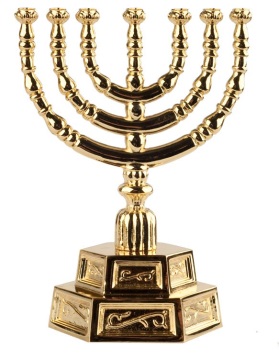 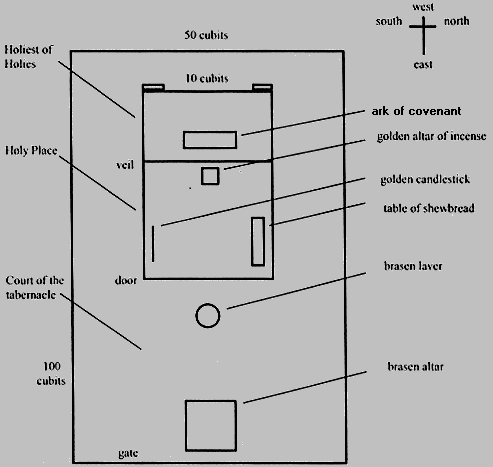 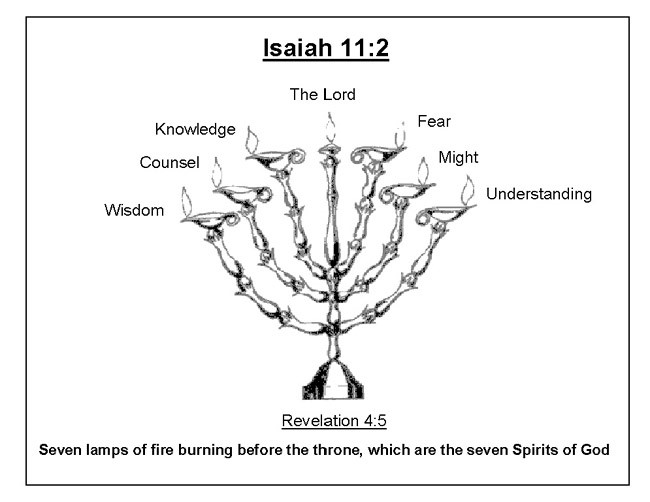 Use of “it” and “thing” in BibleQUESTION:Isn't the Holy Spirit incorrectly called "it" in Romans 8:26 in the King James Bible'?ANSWER:No. There is nothing wrong with the translation of "pneuma" in Roman 8:26.EXPLANATION:The refutation of this popular though feeble charge against the integrity of the Bible comes from three sources. First, the Greek language itself, secondly, the hypocrisy of Bible critics and thirdly, from Jesus Christ Himself. (Since the Bible is our final authority in all matters of faith and practice, His testimony should hold considerable influence.)First, the word translated "itself" in Romans 8:26 is "pneuma" which means "spirit." (Since the "spirit" is like air (Genesis 1:7, John 3:8) we use the word "pneumatic" to describe things that are air operated.) In Greek every word has its own distinct gender, masculine, feminine or neuter. Masculine gender is denoted by the article "o," feminine by "a," and neuter by "to." The word for spirit, "pneuma" is neuter, a fact which is known to even first year Greek language students. Thus, the King James Bible correctly translates pneuma "itself" because it would be grammatically incorrect to translate it "himself" as many of today's inferior translations do. Since critics of the King James Bible like to deride it for pretended "mistranslations" of the Greek, it seems hypocritical indeed to criticize it here for properly translating the Greek. Then to add insult to ignorance they laud other versions such as the New American Standard Version, New International Version, and New King James Version which INCORRECTLY render pneuma as "himself."Secondly, in adding to their hypocrisy and exposing their disdain for God's Bible, these same critics, who become indignant at the Holy Spirit being called "it" in Romans 8 in a King James Bible, will promote translations such its the New American Standard Version and the New International Version which call God a "What " in Acts 17:23. The Authorized Version correctly renders it "Whom."Thirdly, and most convincingly, is a statement that Jesus Christ makes in John chapter 4 while dealing with the woman at the well.Jesus, completely unintimidated by twentieth century scholarship, doesn't hesitate to say to the woman in verse 22, "Ye worship ye know not what: we know what we worship: for salvation is of the Jews."To whom is Jesus referring to by the word "what?" The next verse defines His statement perfectly."But the hour cometh, and now is, when the true worshipers shall worship the Father in spirit and in truth: for the Father seeketh such to worship him."Thus we see that Jesus finds referring to His own Father as "what" in verse 22 a non-issue. While the mighty mice of twentieth century scholarship would translate an entirely new version over it. Even though they, in their own casual conversation, find no offense in referring to the Holy Spirit in the neuter.Random House Webster’s College Dictionary of 1999 defines the use of the words “it” and “itself”. The second definition given for “itself” is: “used to represent a PERSON or animal understood, previously mentioned, about to be mentioned, or present in the immediate context - Who is it? It is John. . . Did you see the baby? Yes, isn’t it cute. . . the cat likes to sun itself in the window.”Since the King James Bible is often its own commentary, the Bible itself give us such an example. Turn to the book of Exodus chapter 2 verses 6-9. Pharaoh had given a commandment to have all the male children slain as soon as they were born. Moses' mother put her baby in an ark of bulrushes and laid him by the river's banks. Pharaoh's daughter saw the ark and sent one of her maids to fetch it.Here we read: "And when she had opened it, she saw the child: and, behold, the babe wept. And she had compassion on HIM, (we know the sex of the child; he was a male) and said, This is one of the Hebrew's children."  Then in verse 9 we read: "And Pharaoh's daughter said unto her (Moses' mother) Take this child away, and nurse IT for me, and I will give thee thy wages. And the woman took the child, and nursed IT."The Websters 1967 Collegiate Dictionary defines “it”, as a PERSON or animal whose gender is unknown OR not regarded as relevant to the immediate context.  The Father and the Son are clearly masculine, but the Spirit is sometimes referred to as masculine and sometimes as neuter, not because He is neuter, but rather because the gender is disregarded or not taken into account in that particular context.See Rev 12:4 (AMPC, CJB, CEV, NLT, ESV, ERV, EXB, GNV, GW, GNT, ICB, ISV, NET, NKJV, NLV, WEY, …), Luke 24:39 (NIV, NLT, ESV, NASB, HCSB, ISV, WEY), Mt 1:20 (NIV, ESV, HCSB, ISV, ASV, ERV,YLT), Luke 1:35 (ASV, DARBY, ERV, YLT), John 1:32 (ESV, NET, ASV, DARBY, ERV, WEY, YLT), Romans 8:16 (DARBY, NABRE, NTE), Romans 8:26 (DARBY, NABRE), and I Peter 1:11 (ASV, DR, ERV) Conclusion: This is only an issue due to contemporary confusion over gender and the new age notions that relegate the Spirit to some impersonal “force”.  That the Holy Ghost is a “He” is well established throughout the King James Bible.  The places where the KJB does use “it” are grammatically correct for the context in Modern English (which begin in the 15th century) and in no way detracts from the character of the Holy Ghost.Additional notes:in this overview study no distinction was made between Spirit of the Father, Spirit of Jesus Christ, Holy Spirit, etc…  there may be a case for discussion of role of the spirit of each member of the Godhead separately, though even if that is true there is still one God and combining all in one discussion is still valid for the purpose of this studyHOLY GHOSTCalled GodActs 5:3-4CreatorJob 33:4, 26:13ResurrectsRom. 8:11IndwellsJohn 14:17EverywherePsalm 139:7-10All-knowingIsa 40:13-14; 1 Cor. 2:10-11PowerfulRom 15:13Sanctifies1 Pet. 1:2Life giver2 Cor. 3:6, 8Fellowship2 Cor. 13:14, Phil. 2:1EternalRom. 8:11, Heb. 9:14A Will1 Cor. 12:11GrievesEph 4:30SpeaksActs 8:29, 11:12, 13:2, 28:25TruthfulJohn 16:13LoveRom. 15:30Searches the heart1 Cor. 2:10Gives joyJohn 14:7Teaches1 Cor 2:13Reproves John 16:7-11